РЕШЕНИЕВ соответствии с Решением Городской Думы Петропавловск-Камчатского городского округа от 31.10.2013 № 145-нд «О наградах и почетных 
званиях Петропавловск-Камчатского городского округа» Городская Дума Петропавловск-Камчатского городского округаРЕШИЛА:1. Наградить Почетными грамотами Городской Думы Петропавловск-Камчатского городского округа за значительный вклад в развитие на 
территории Петропавловск-Камчатского городского округа дошкольного образования в результате многолетнего добросовестного труда 
следующих работников муниципального бюджетного дошкольного образовательного учреждения «Детский сад № 53 общеразвивающего вида»:Позднякову Татьяну Анатольевну - воспитателя;Таценко Евгению Витальевну - кастеляншу;Тюшкевич Наталью Викторовну - учителя-логопеда;Хабарову Зою Анатольевну - воспитателя.2. Разместить настоящее решение на официальном сайте Городской Думы Петропавловск-Камчатского городского округа в информационно-
телекоммуникационной сети «Интернет».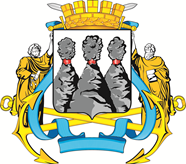 ГОРОДСКАЯ ДУМАПЕТРОПАВЛОВСК-КАМЧАТСКОГО ГОРОДСКОГО ОКРУГАот 19.02.2020 № 622-р27-я сессияг.Петропавловск-КамчатскийО награждении Почетными грамотами Городской Думы Петропавловск-Камчатского городского округа работников муниципального бюджетного дошкольного образовательного учреждения «Детский сад № 53 общеразвивающего вида» Председатель Городской Думы Петропавловск-Камчатского городского округа Г.В. Монахова